20.04.2020 г.Дисциплина: Иностранный язык.15,17 группы-1 курс.Тема: Предлоги времени в английском языке — at, in, on, since, for.Сегодня мы  разберем основные предлоги времени в английском языке, а также правила и примеры их употребления.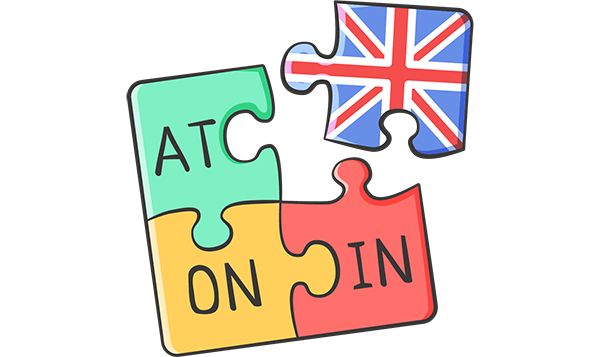 Содержание:1. Предлоги времени at, in, on2. Предлоги времени for, during и since3. Предлоги времени by, until/tillПредлогов времени в английском языке (prepositions of time) немало, а правил и исключений еще больше. Поэтому эта тема вызывает много вопросов и трудностей у студентов. В этой статье мы рассмотрим основные правила и дадим примеры, которые помогут вам разобраться с предлогами времени, а в конце представим тест.Предлоги времени at, in, on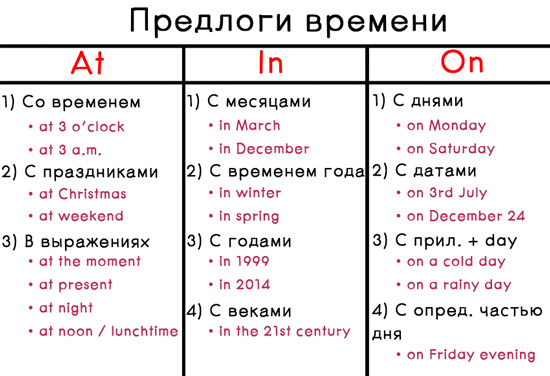 Для начала давайте разберем случаи употребления предлогов at, in, on в английском языке:При указании точного времени: at one o’clock (в час), at 9 p.m. (в 9 вечера), at noon (в полдень)Can you please, pick me up tomorrow? I’ll be waiting for you at 9.30 a.m. — Можешь меня завтра забрать, пожалуйста? Я буду тебя ждать в 9:30.Со словом time (время): at the same time (в одно и то же время), at bedtime (в ночное время), at breakfast time (во время завтрака), at lunch time (в обед), at dinner time (во время ужина).He is never at home at dinner time. — Во время ужина его никогда нет дома.Для указания промежутка времени: in five minutes (через/за пять минут), in a week (через/за неделю), in a moment (через/за минуту), in a couple of hours (через/за пару часов), in 10 minutes (через/за 10 минут).I’ll be back in a minute. Please don’t go without me. — Я вернусь через минутку. Пожалуйста, не уходи без меня.
They were back home in two hours. — Они добрались домой за два часа.
She had her nails done in 30 minutes. — Ей сделали маникюр за 30 минут.При указании времени суток: at night (ночью), in the morning (утром), in the afternoon (днем), in the evening (вечером).He is a police officer and often has to work at night. — Он полицейский и часто должен работать ночью.
I am most productive in the morning so I try to wake up early and get all the hard work done first. — Я наиболее продуктивна по утрам, поэтому стараюсь просыпаться рано и делать всю сложную работу в первую очередь.С днями недели: on Thursday (в четверг), on Friday (в пятницу), в словосочетании день недели + часть дня: on Tuesday morning (во вторник утром), on Friday night (в пятницу вечером).My sister is graduating on Friday and then she is going to take a gap year. — Моя сестра выпускается в пятницу, а затем возьмет перерыв на год.В разговорной речи предлог on перед днем недели часто опускается.I’ll see you Friday. = I’ll see you on Friday. — Увидимся в пятницу.
They go to the gym Monday evening. = They go to the gym on Monday evening. — Они ходят в спортзал в понедельник вечером.С датами: on the 1st of July (1 июля), on the 14th of March (14 марта).The construction of this skyscraper was finished on the 19th of August 2016. — Строительство этого небоскреба было завершено 19 августа 2016 года.С месяцами: in January (в январе), in November (в ноябре).I have always wanted to visit Paris in April. It is the best time as flowers are everywhere and the weather is warm. — Я всегда хотела посетить Париж в апреле. Это лучшее время, так как повсюду цветы и погода теплая.С временами года: in winter (зимой), in spring (весной).Our old house is cold even in summer. — В нашем старом доме холодно даже летом.С годами: in 1955 (в 1955), in 2019 (в 2019).In 1970 life seemed to be much easier than now. — В 1970 жизнь казалась куда проще, чем сейчас.Со столетиями: in the 19th century (в 19 столетии).In the 22nd century we will live on Mars. — В 22 веке мы будем жить на Марсе.С названиями праздников: at Easter (на Пасху), at New Year (на Новый год), at Christmas (на Рождество).Students from other cities go home at Christmas. — Студенты из других городов едут домой на Рождество.С праздничными днями: on Christmas Day (на Рождество, 25 декабря), on Christmas Eve (в канун Рождества, 24 декабря), on my birthday (в мой день рождения).What do you usually cook on Christmas Day? — Что ты обычно готовишь на Рождество?Для указания возраста: at 18 (в 18 лет), at the age of 35 (в возрасте 35 лет).She was gullible and trusted strangers at 10. — В 10 лет она была наивна и доверяла незнакомцам.С выражениями: BrE — at the weekend (на выходных), AmE — on the weekend (на выходных), at the moment (в данный момент), in the Middle Ages (в средние века), in the past (в прошлом), in the future (в будущем).I go to the lake at the weekend. — По выходным я хожу к озеру.
In the past our ancestors used sticks and stones as a weapon. — В прошлом наши предки использовали палки и камни в качестве оружия.Для того чтобы вам было легче запомнить, в каком случае какой предлог употреблять, повторим еще раз их основные функции. Предлог at употребляется, когда называем точное время (в котором часу произошло действие). Предлог on в английском языке употребляем, когда говорим о конкретном дне (день недели, дата, праздничный день). Предлог in в английском языке используется для больших временных промежутков (месяц, сезон, год и т. д.). Можно проследить закономерность от меньшего к большему. Но не забывайте и про устойчивые сочетания, которые могут быть исключениями.Предлоги времени at, in, on не используем перед словами last (прошлый), this (этот), next (следующий), every (каждый).I saw him last weekend and he looked like he had never got in that terrible car crash. — Я видела его на прошлых выходных, и он выглядел, как будто никогда и не попадал в ту ужасную аварию.
Kevin and I have separated and I am staying at my parents’ this month. — Кевин и я разошлись, и я живу у родителей в этом месяце.Разница между on time и in timeOn time — в заранее оговоренное время, по расписанию, не раньше и не позже. Противоположное значение — late (поздно). In time — заблаговременно, с запасом времени.I like that Mr. Black is very punctual and all our classes always start on time — at 9 o’clock. — Мне нравится, что мистер Блэк очень пунктуальный и все наши занятия начинаются вовремя — в 9 часов. (занятия начинаются ровно в 9 часов, не раньше и не позже)
I’ll see you at 11.30. Be on time. I won’t wait for you. — Увидимся в 11:30. Будь вовремя. Я тебя ждать не буду. (будь ровно в 11:30)I hope there won’t be any traffic and I’ll get to the airport in time. — Надеюсь, что пробок не будет и я приеду в аэропорт вовремя. (не обязательно в конкретное запланированное время, а заблаговременно, чтобы все успеть)
The conference starts at 10 a.m. Will you be in time? We need to fill in the registration forms. — Конференция начинается в 10. Ты будешь вовремя? Нам еще нужно заполнить регистрационную форму. (нужно прийти не ровно в 10, а заранее, чтобы успеть заполнить форму)Еще одно полезное выражение — just in time (в самый последний момент, чуть не опоздать, как раз вовремя).I managed to call the air company and cancel my tickets just in time. Otherwise I would have had to pay for them. — У меня получилось дозвониться в авиакомпанию и отменить билеты как раз вовремя. Иначе пришлось бы за них платить.
You’ve come just in time! We are about to start. — Ты чуть не опоздал. Мы как раз начинаем.Разница между at the end и in the endAt the end переводится как «в конце». In the end — в итоге, в конечном счете, в результате, в конце концов.He fell asleep at the end of the film and felt really embarrassed because it was a date. — Он уснул в конце фильма и чувствовал себя очень неловко, потому что это было свидание.
I have won Harvard scholarship and I am leaving at the end of August. — Я выиграл стипендию на обучение в Гарварде и уезжаю в конце августа.We were arguing for such a long time that in the end we even forgot what the argument was about. — Мы так долго ссорились, что в конце концов даже забыли, о чем был спор.
In the end it doesn’t matter how big your salary was if you weren’t happy. — В конечном счете не важно, насколько большая у тебя была зарплата, если ты не был счастлив.После at the end и at the beginning всегда можно добавить of: at the end of the concert (под конец концерта), at the beginning of the story (в начале истории). После in the end и in the beginning добавлять of нельзя.He will come back at the beginning of the summer and we will go on holidays. — Он вернется в начале лета, и мы поедем в отпуск.
In the beginning she felt really shy, but in the end she made a lot of friends. — Поначалу она очень стеснялась, но в конце концов со многими подружилась.Предлоги времени for, during и sinceПредлог for в английском языке употребляется, чтобы уточнить, как долго длится действие: for an hour (час, длительностью в час), for a year (год, на протяжении года).I’ve found a well-paid job in Alaska and I am going there for a year. — Я нашел хорошо оплачиваемую работу на Аляске и еду туда на год.
The company has been on the verge of bankruptcy for six months. — Компания находится на грани банкротства уже полгода.Предлог during нужен, чтобы уточнить, когда происходит действие. During используем с существительными: during the film (во время фильма), during the day (в течение дня, в какой-то момент дня).At work they have a room with board and video games so they usually have a lot of fun during their lunch breaks. — На работе у них есть комната с настольными играми и видеоиграми, поэтому они весело проводят время во время обеденного перерыва.
He kept so calm during the business meeting. — Он был таким спокойным во время бизнес-встречи.Давайте сравним предлоги for и during. Предлог for обозначает, как долго происходит действие, а предлог during — когда оно происходит.During my holiday in Brazil I fell in love with the country and its culture and made a decision to stay there for a while. — Во время моего отпуска в Бразилии я влюбилась в эту страну и ее культуру и приняла решение остаться там на какое-то время.
I have been travelling for many years but I have never been in Europe during the Christmas holidays. — Я путешествую уже много лет, но никогда не был в Европе во время рождественских праздников.Предлог since (с, с тех пор как) нужен для обозначения начала какого-то действия.I have known Michelle since our carefree childhood. — Я знаю Мишель со времен нашего беззаботного детства.
Children have been building this sandcastle since morning. It looks nice. — Дети строят этот песочный замок с самого утра. Выглядит хорошо.Предлоги времени by, until/tillИспользуем предлог until/till (до тех пор, пока, не раньше), когда говорим, до какого времени длится действие.I am extremely swamped today. I won’t be able to talk to you until 6 p.m. — Я невероятно занята сегодня. У меня не получится с тобой поговорить до 6 часов.
I won’t be back till midnight. — Я не вернусь до 12 ночи.Предлог by (к какому-то времени) употребляется, когда указываем, что действие произойдет к какому-то определенному моменту или раньше его, но не позже.The parcel was supposed to come by Friday! — Посылка должна была прийти к пятнице!
I am sure I’ll lose five kilos by next month if I go on a diet. — Я уверена, что сброшу пять кило к следующему месяцу, если сяду на диету.Давайте рассмотрим разницу между предлогами until/till и by. Используем until/till, когда указываем, как долго действие будет продолжаться до конкретного момента. Используем by, когда уточняем, к какому моменту произойдет действие. Сравните:She will be in the office until evening. — Она будет в офисе до вечера. (весь день до вечера)
She will finish work by evening. — Она закончит работу к вечеру. (не позднее вечера или раньше)The cake will be baking till 2 o’clock. — Торт будет выпекаться до 2 часов. (на протяжении всего времени до 2 часов)
I have to bake a cake by 2 o’clock. — Мне нужно испечь торт к 2 часам. (торт должен быть готов к 2 или раньше, но не позже)Надеюсь, вы разобрались в теме употребления предлогов времени в английском языке. Пройдите небольшой тест, чтобы проверить себя.​Дом.з.:Тест: Предлоги времени в английском языке.Выберите правильный вариантЗадание 1.I’ll come on Tuesday morning, … about 7 o’clock. – Я приду во вторник утром, где-то в 7 часов. onatinby2 / We saw you outside the cinema … last Friday. – Мы вас видели в прошлую пятницу у входа в кинотеатр. –onattill3 / I cried so hard … the end of the film that people started staring at me. – В конце фильма я так сильно плакала, что люди начали на меня смотреть.foronatin4 / We have been waiting for her … 40 minutes! – Мы ждем ее уже 40 минут!forsinceduringuntil5 / The opening of the festival will be held … the 18th of August …11 o’clock. – Открытие фестиваля состоится 18 августа в 11 часов. at, inon, atin, byat, on6 / Please, don’t disturb us … the meeting. – Пожалуйста, не беспокойте нас во время совещания.tillforsinceduring 7 / … the time they arrive, Kate will come back from school. – К тому времени, как они приедут, Кейт как раз вернется из школы.fortilluntilby8 / You are just ... time for dinner! – Ты как раз к ужину!oninatby9 / No matter what, our family always gather … Christmas Day. And … New Year we usually go to a warm country. – Несмотря ни на что, наша семья всегда собирается на Рождество. А на Новый год мы обычно уезжаем в теплую страну. at, atin, onon, atat, on10 / … 17 he made a decision to move out of his parents’ house and to live on his own. – В 17 лет он принял решение съехать от родителей и начать жить самостоятельно.atinbyon